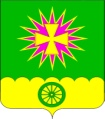 АДМИНИСТРАЦИЯ Нововеличковскогосельского поселения Динского районаПОСТАНОВЛЕНИЕот 27.04.2016								              № 230станица НововеличковскаяОб утверждении Порядка составления и ведениясводной бюджетной росписи главного распорядителя средствбюджета Нововеличковского сельского поселения Динского района (главного администратора источников финансирования дефицита бюджета) В соответствии с Бюджетным кодексом Российской Федерации, Положением о бюджетном процессе в Нововеличковском сельском поселении Динского района, утвержденном решением  Совета Нововеличковского сельского поселения Динского района от 05.05.2015 года № 58-10/3, решением Совета Нововеличковского сельского поселения о бюджете на текущий финансовый год, на основании Устава Нововеличковского сельского поселения Динского района п о с т а н о в л я ю:1. Утвердить Порядок составления и ведения сводной бюджетной росписи главного распорядителя средств бюджета Нововеличковского сельского поселения Динского района (главного администратора источников финансирования дефицита бюджета) (прилагается).2. Признать утратившим силу постановление администрации Нововеличковского сельского поселения Динского района от 20.01.2013 № 20 «Об утверждении Порядка составления и ведения  сводной бюджетной росписи  главного распорядителя средств бюджета Нововеличковского сельского поселения (главного администратора источников финансирования дефицита бюджета)».3. Контроль за исполнением настоящего постановления оставляю за собой.4. Настоящее постановление вступает в силу со дня его подписания и распространяется на правоотношения, возникшие с 1 января 2016 года.Глава администрации Нововеличковскогосельского поселения                                                                           С.М.Кова